KİLİSLİ MUALLİM RIFAT EĞİTİM FAKÜLTESİ GÖREVLER AYRILIĞIDr.Öğr.Üyesi Erdinç GÜLCÜ Müdür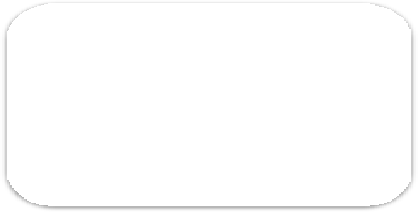 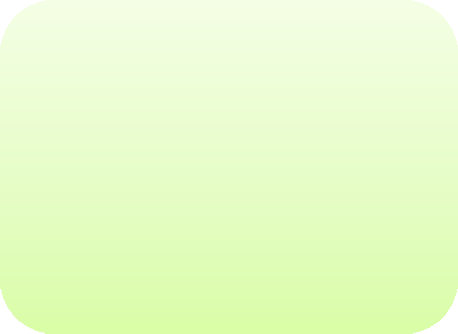 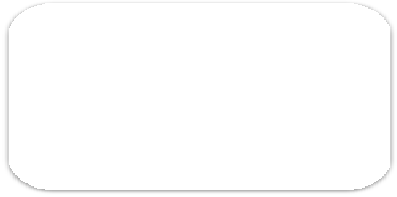 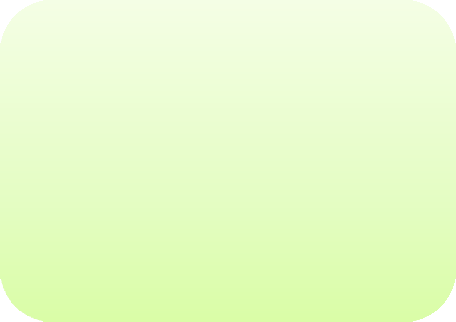 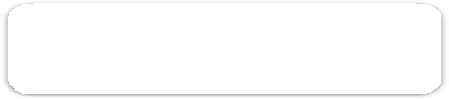 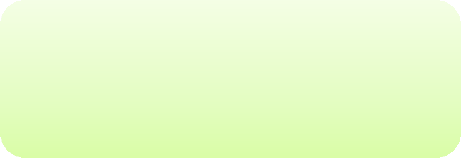 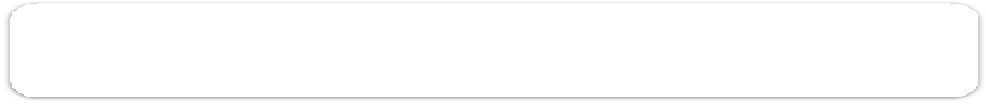 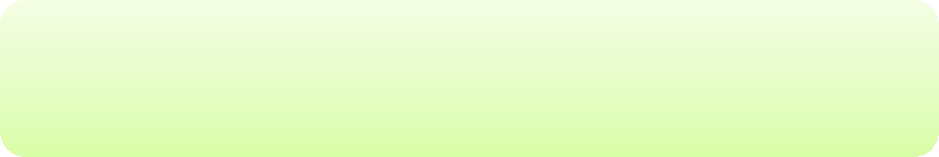 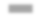 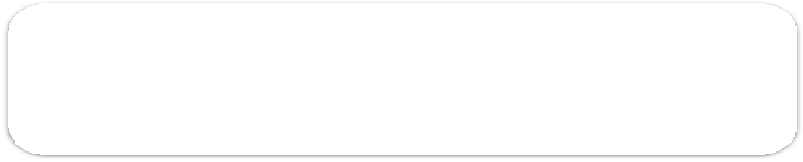 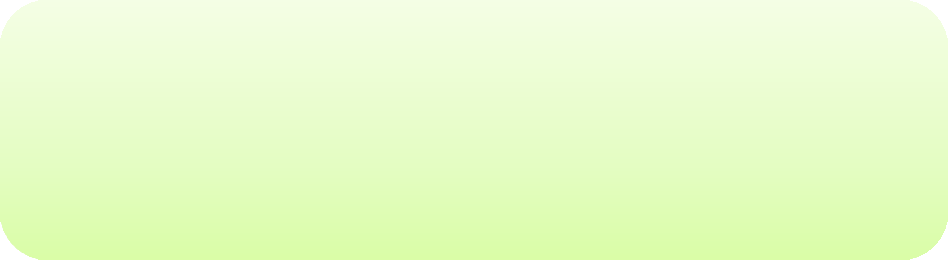 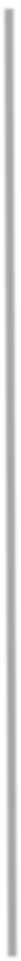 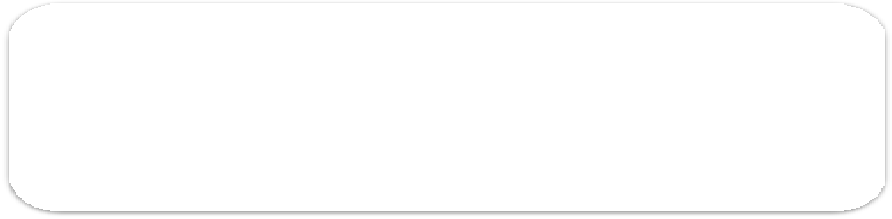 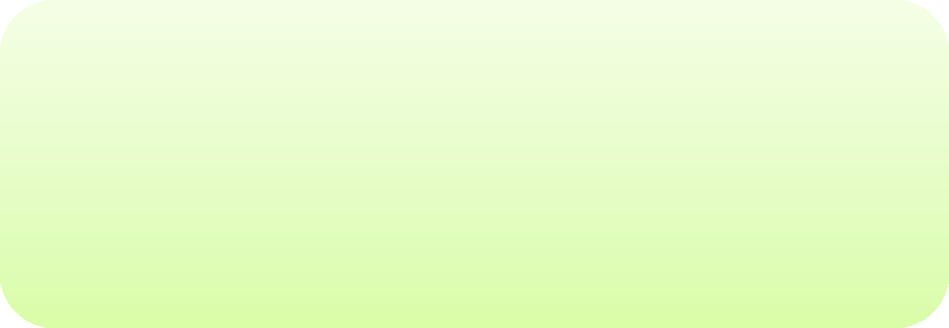 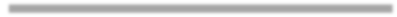 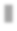 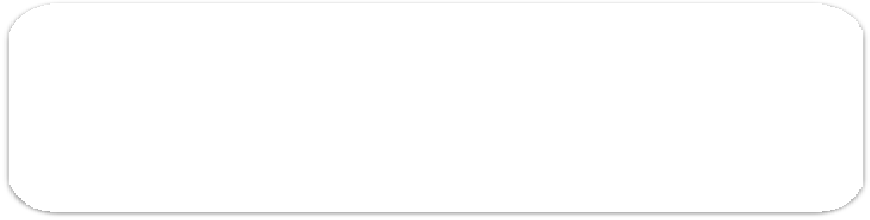 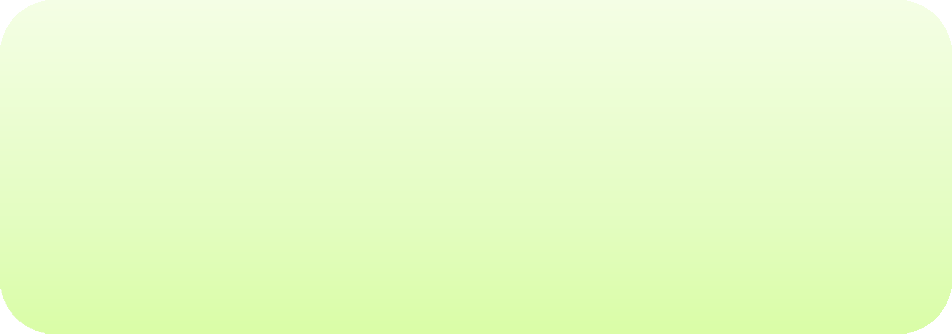 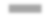 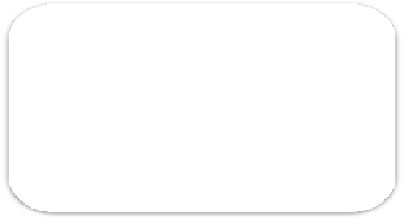 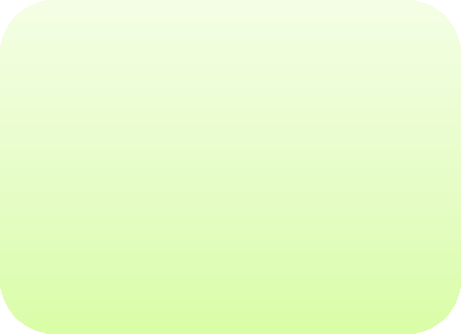 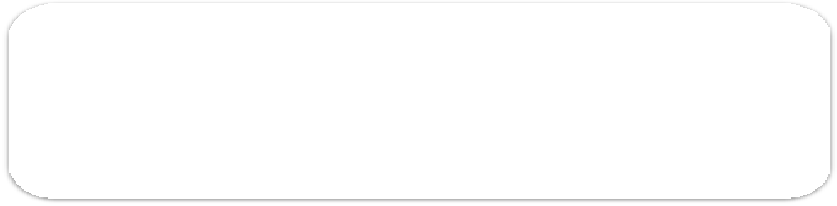 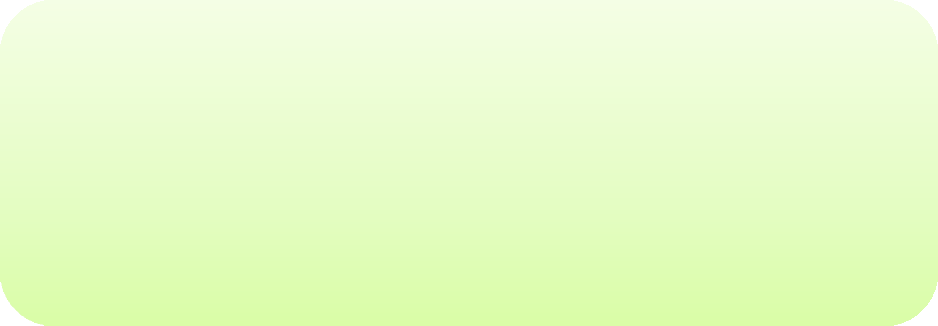 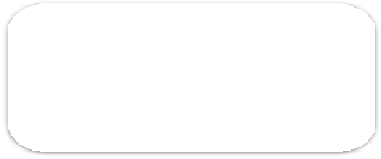 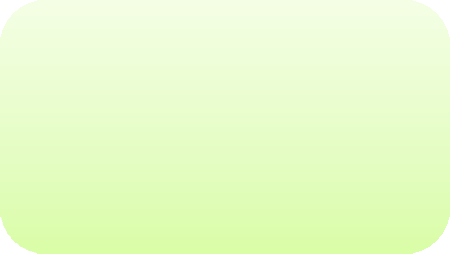 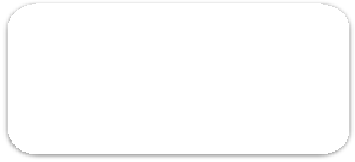 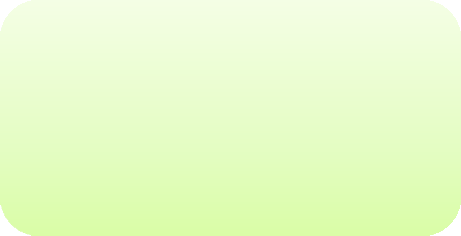 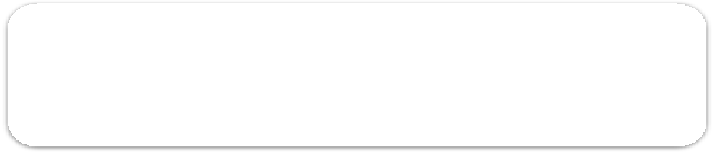 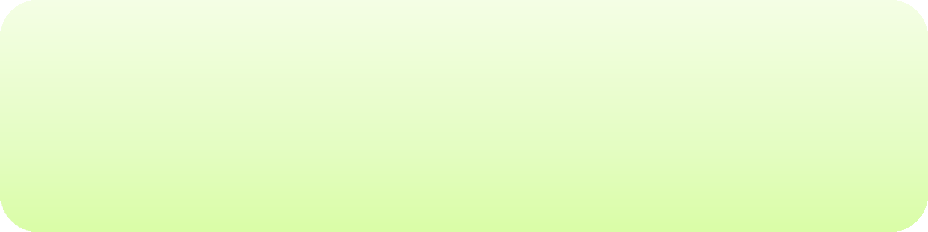 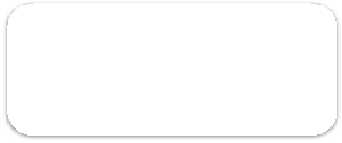 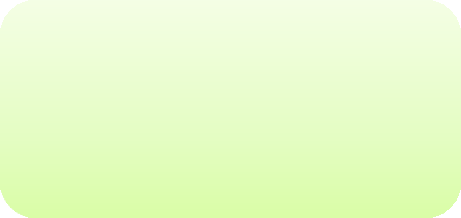 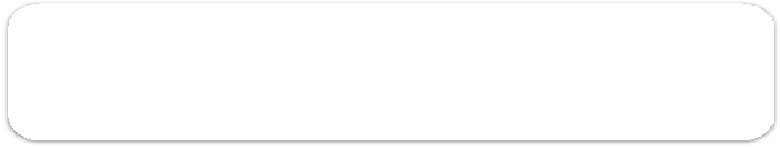 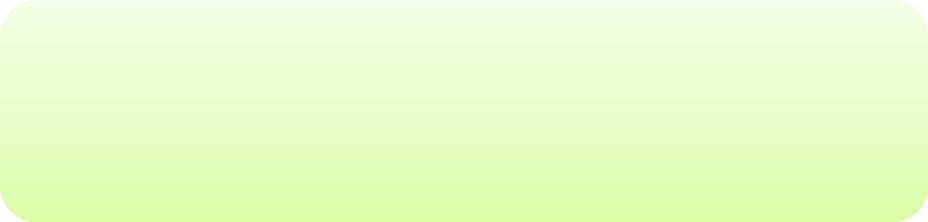 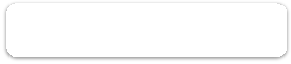 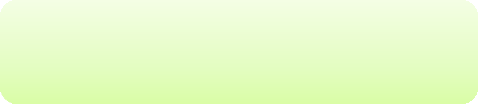 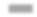 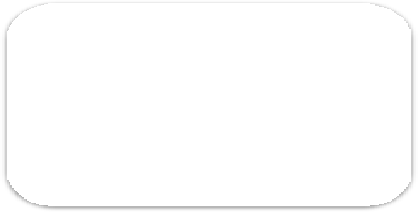 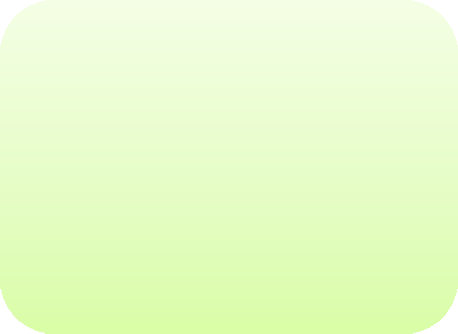 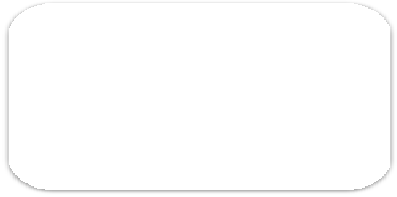 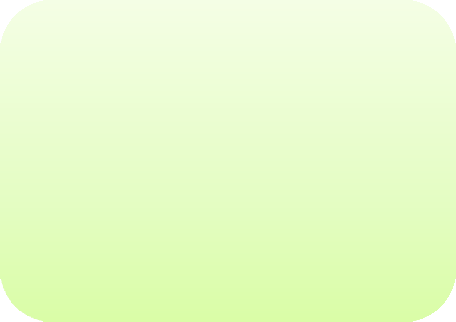 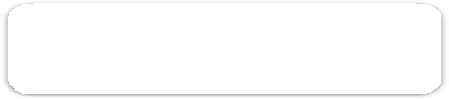 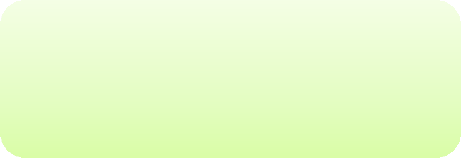 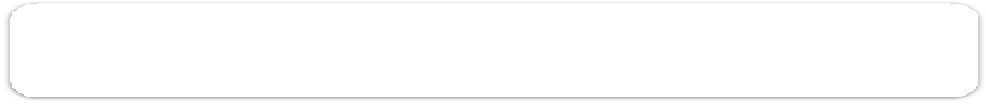 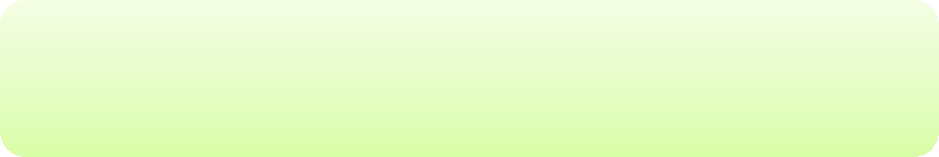 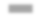 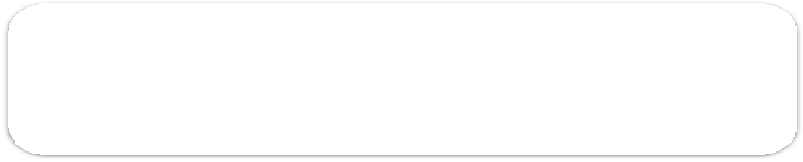 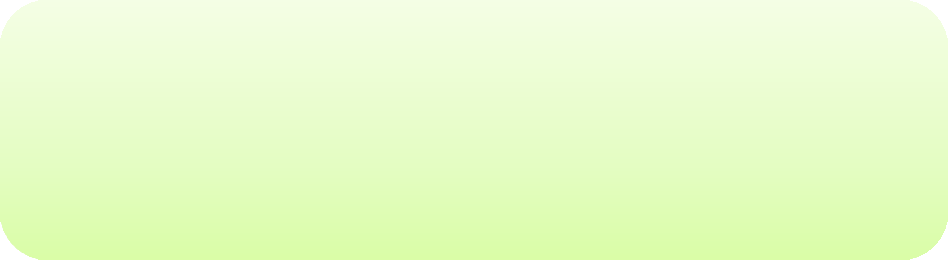 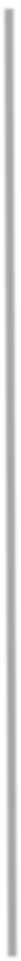 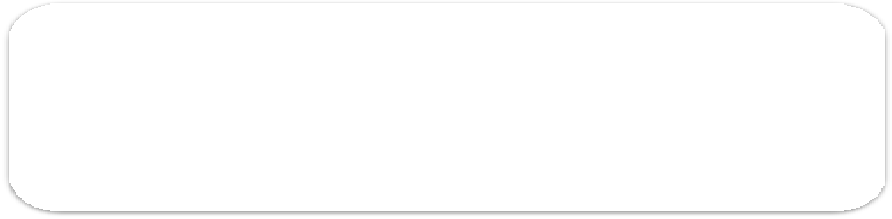 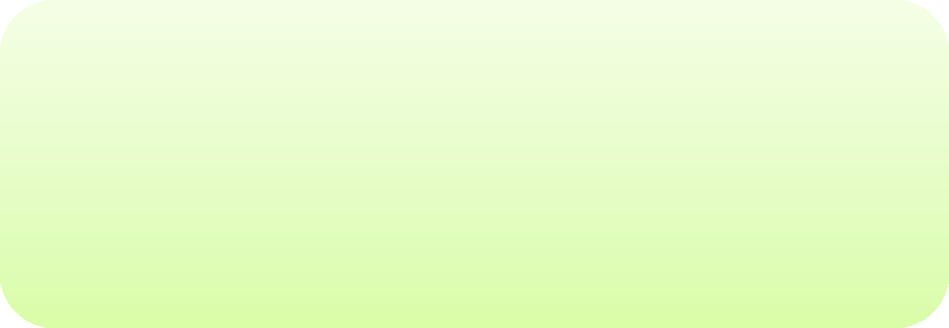 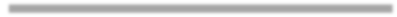 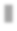 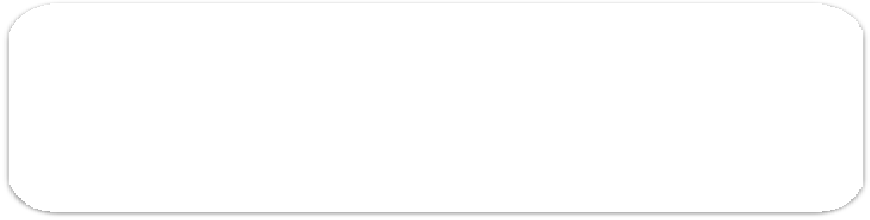 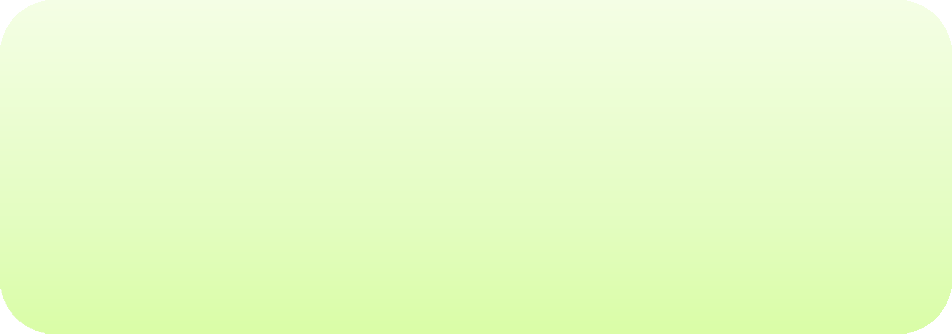 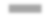 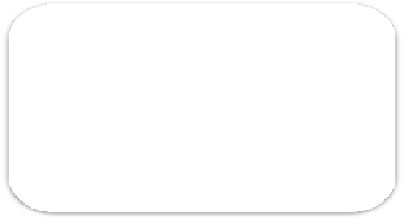 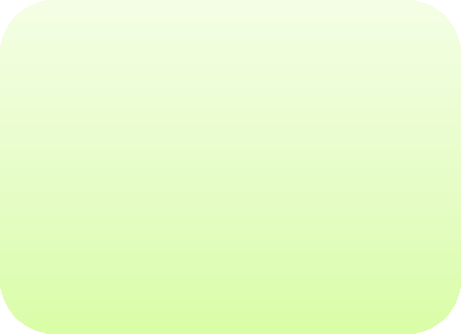 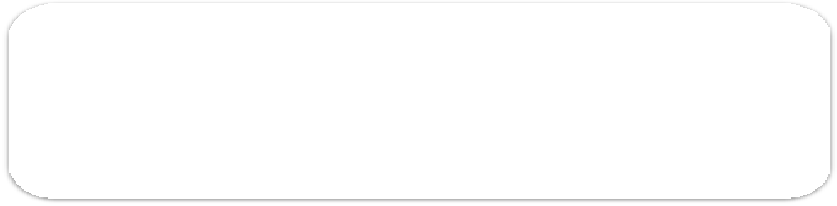 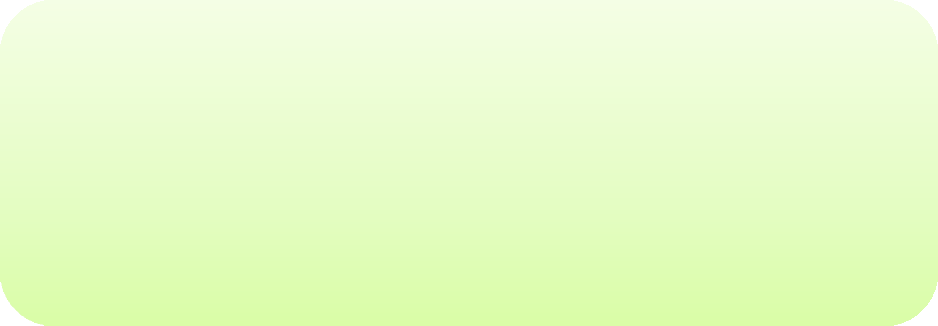 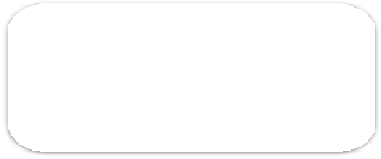 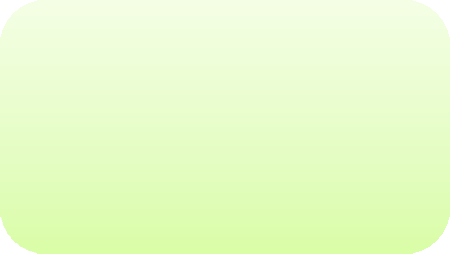 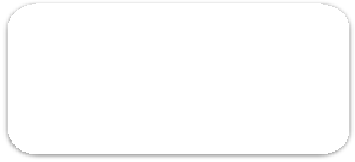 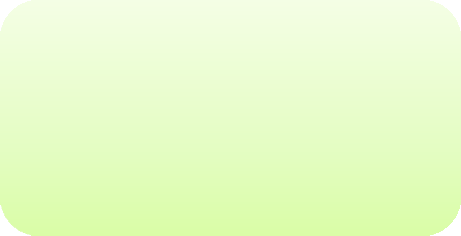 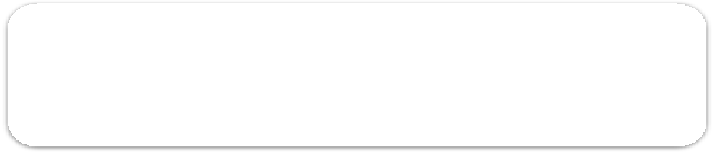 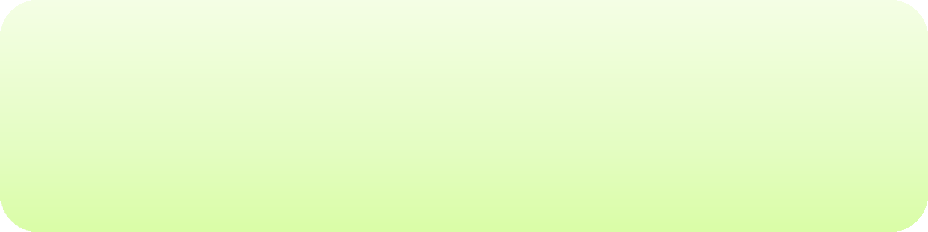 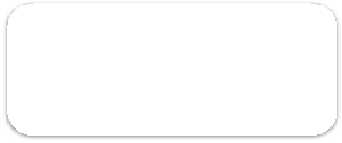 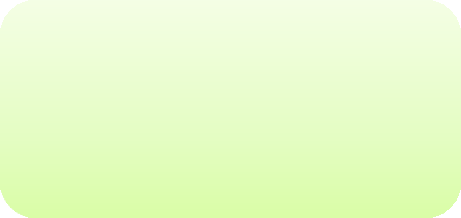 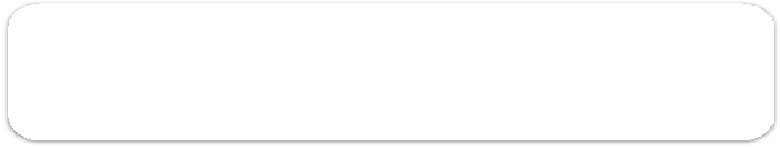 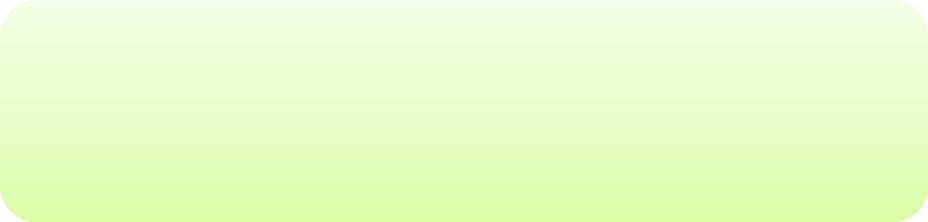 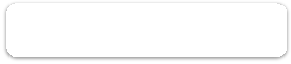 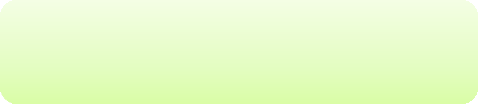 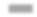 Dr.Öğr.Üyesi M. Aykuthan ULUSOYMüdür YardımcısıEğitim Faaliyetlerinin planlanması Enstitü Web sitesinin OrganizasyonuÖğrencilerle ilgili problemlerin çözümüBurslarEnstitü öğrenci alımları iş ve işlemleriAna Bilim Dallarına ilişkin iş ve işlemlerEnstitü Yönetim Kuruluna sunulan kararların incelenmesiDr. Öğr. Üyesi Seda ŞAHİN Müdür Yardımcısı-Bilimsel Çalışmalar-Enstitü Yönetim Kuruluna sunulan kararların incelenmesi-Ana Bilim Dallarına ilişkin iş ve işlemlerEnstitü öğrenci alımları iş ve işlemleriBurslarKamil VURMAN Enstitü Sekreteriİlgili Mevzuat, Kilis 7 Aralık Üniversitesi Rektörlüğü ve Lisansüstü Eğitim Enstitüsü Müdürlüğünce belirlenen amaç, ilke ve talimatlar doğrultusunda, Enstitüye ilişkin idari görevlerin sağlıklı, düzenli ve uyumlu bir şekilde yürütülmesi, koordine edilmesi ve denetlenmesi.Aysel BAYINDIR -Müdür Sekreterliği-Yazı İşleriEBYS,Akademik kurul toplantıları, Enstitü Kurulu, Enstitü Yönetim Kurulu, Enstitü Disiplin Kurulu kararları ile ilgili iş ve işlemleri yürütmekMüdürlükçe yazılması gereken yazıları hazırlamak,Amirin uygun gördüğü diğer iş ve işlemleri yapmakMustafa YILMAZ Bölüm SekreterliğiÖğrencilerle ilgili iş ve  işlemleri yürütmek,Lisansüstü Eğitim iş ve işlemleri,Arşiv hizmetlerini yürütmek,Amirin uygun gördüğü diğer iş ve işlemleri yapmak,Muhammed Ertuğrul ŞİMŞEK Bölüm SekreterliğiAna Bilim Dalları iş ve işlemleri yürütmek,Öğrencilerle ilgili iş ve işlemleri yapmak,Amirin uygun gördüğü diğer iş ve işlemleri yapmak.İsmail GELGEÇ Mali İşlerMutemetlikle (maaş, ek ders, yolluk-yevmiye, Jüri ücretleri) ilgili tüm iş ve işlemleri yürütmek,SGK ve HİTAP ile ilgili tüm iş ve işlemleri yürütmek,Taşınır mal kayıtla ilgili iş ve işlemleri yürütmek,Sivil savunma ile ilgili iş ve işlemleri yürütmek